Hned ve dvou termínech!18.-22.7.201615.-19.8.2016Každý den od 7:00 do 15:00 (po dohodě déle) v ZŠ Bořetice - stará budovaCena: 600 Kč ( v ceně strava 3x denně, pitný režim, materiál na tvoření atd.)Přihlášky a bližší kontakt u Lenky Bukovské tel.:731 286 026 
e-mail:lenka.bukovska@email.com 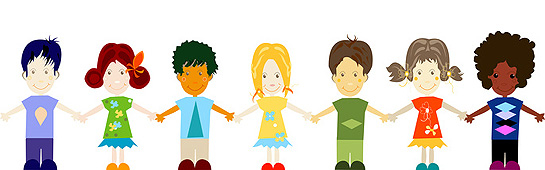 